 Конспект  по познавательному развитию для детей раннего возраста на тему: «Насекомые».Цель:Расширять знания детей об окружающем мире - о насекомых.Задачи:-Формировать представление о развитии насекомых и зависимости их окраски от места обитания;
-Обогащать словарный запас детей: насекомые, бабочки, божья коровка, гусеница.-Закрепить и расширить представления о насекомых и их характерных признаках;
-Развивать зрительное восприятие-Воспитывать интерес и бережное отношение к насекомым, желание узнать о них что-то новое.Ход занятия:Взрослый:Как ты думаешь - какое время года сейчас?Ребенок:Весна.Взрослый:В это время появляются насекомые, просыпаются после долгой зимы.
Взрослый показывает изображение насекомых, ребенок называет каждого насекомого.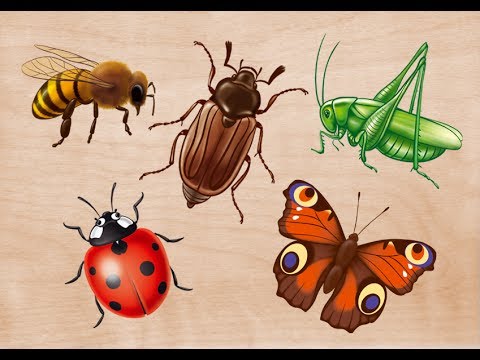 Взрослый: Как их можно назвать, одним словом?Ребенок:Насекомые.Взрослый:А тебе нравятся чудеса?  Послушай, про чудо, которое происходит  вот, например, с бабочкой. (Взрослый демонстрирует схему развития бабочки). Она отложила много яиц. Часть склюют птицы, часть унесут муравьи и мухи, но какая-то часть уцелеет. Из них выйдут гусеницы. Пройдет время, и превратится гусеница в куколку, совсем неподвижную с виду. Зашевелится куколка, лопнет у нее на спинке шкурка. Появятся крылышки, а потом и вся бабочка. Пошевелит она крылышками и улетитт.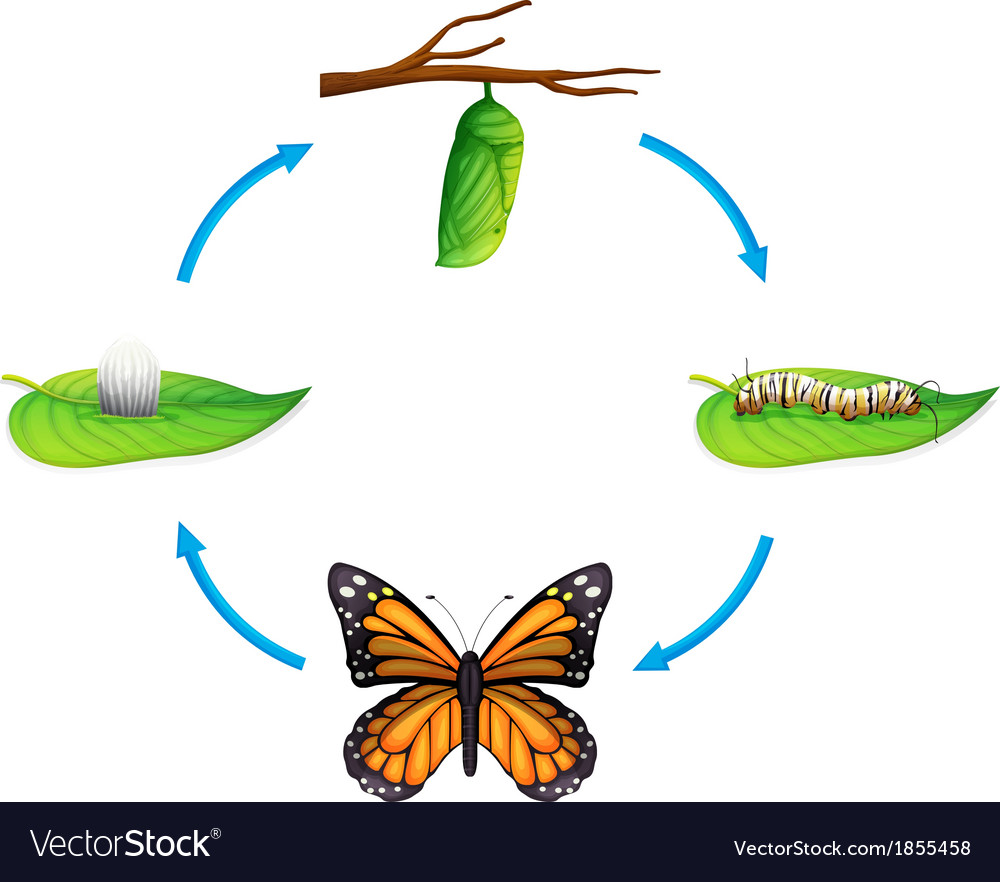 Взрослый:А теперь давай, еще раз повторим, как появляется бабочка. Что сначала откладывает бабочка?Ребенок:Яйца.Взрослый:Кто появляется из яйца?Ребенок:Гусеница.Взрослый:В кого она превращается?Ребенок:В куколку.Взрослый:Кто выходит из куколки?Ребенок:Бабочка.Взрослый:Молодец, а теперь давай поиграем в маленьких жителей полянки. Превратимся в кузнечика. «Поднимайте плечики, прыгайте кузнечики. Прыг-скок, прыг-скок. Стоп. Сели, посидели, травушки поели, тишину послушали. Выше-выше веселей прыгай на носках скорей». 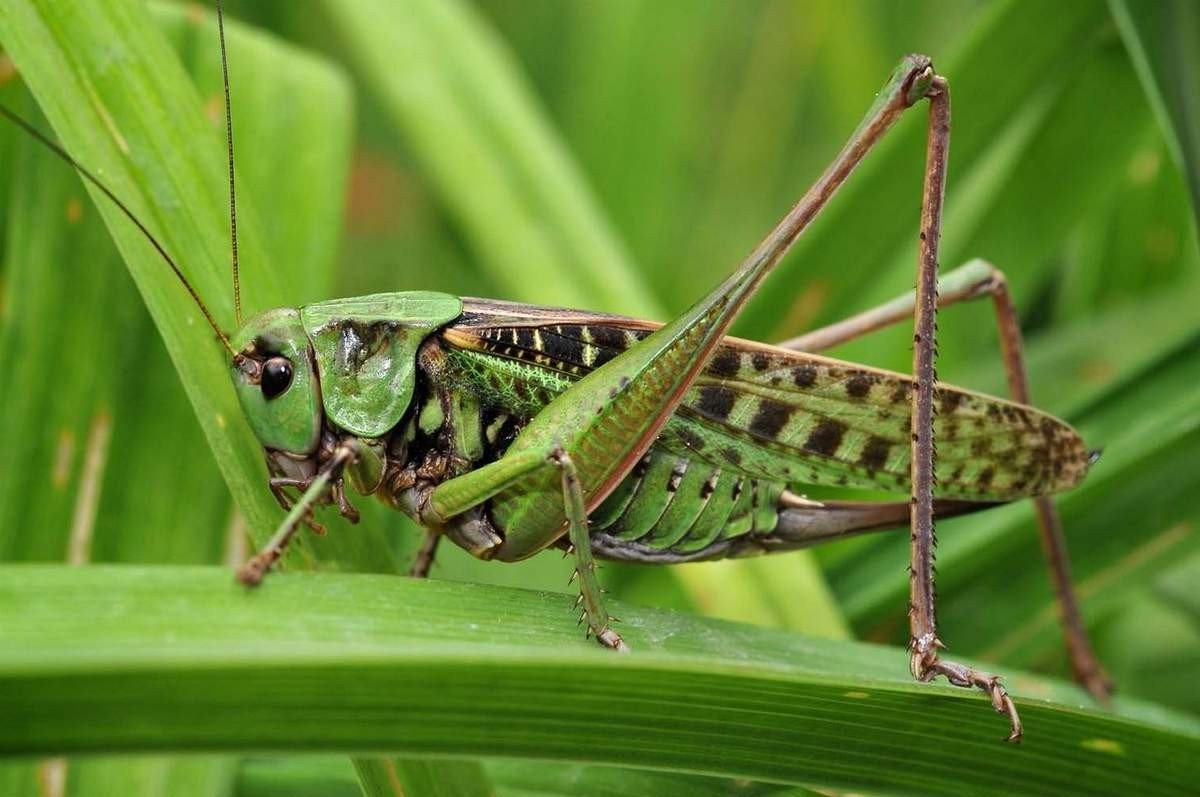 Взрослый:Как ты думаешь, есть ли у насекомых враги? Кто они? Я тебе подскажу - это птицы, животные, люди.Как насекомые спасаются от врагов? (Обращает внимание на окраску насекомых). Почему кузнечик зеленый? Потому что он живет в траве, а трава тоже зеленая и кузнечик в ней совсем незаметен. А почему майский жук коричневый? А майский жук  живет на ветках дерева,  поэтому его не видно,  жук коричневый и кора дерева – тоже.  А от кого они прячутся?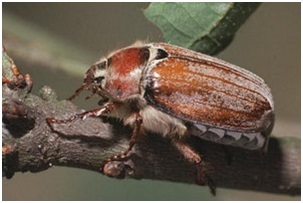 Ребенок:От птиц, животных, людей.Взрослый:Послушайте и отгадайте загадку.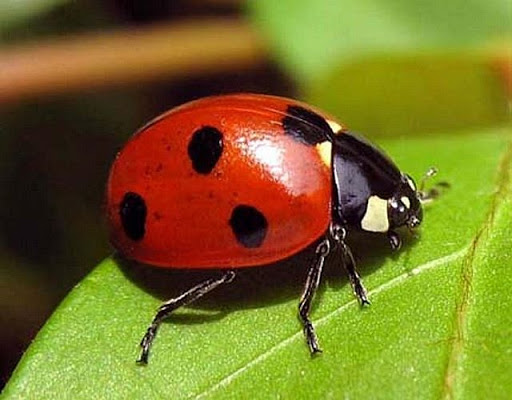 Я- пятнистая букашка,Если в руки попадуПритворюсь больною тяжко,
В обморок я упаду.Взрослый:Ребята, посмотрите на божью коровку. Она такая яркая! Ее хорошо видно в траве и на коре дерева. Ее любая птица заметит. Где же ей спрятаться? Оказывается, божьей коровке прятаться не обязательно, ведь у нее есть секрет: она сама умеет защищаться от врагов. В минуту опасности она выделяет молочко, которая очень плохо пахнет, поэтому божью коровку никто не ест. И раз она, как настоящая коровка, дает молочко, то ее и назвали «божья коровка».  А еще - она в минуту опасности притворяется мертвой.Взрослый: А почему не надо трогать, обижать божьих коровок и других насекомых?Ребенок:Они живые.Взрослый:Да, насекомые живые. Их нельзя обижать. Но ими можно любоваться. Наблюдать, как они: летают, бегают, прыгают;  слушать, как они жужжат. Тебе интересно было  послушать про насекомых, про кого мы сегодня с тобой говорили?